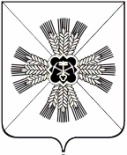 КЕМЕРОВСКАЯ ОБЛАСТЬПРОМЫШЛЕННОВСКИЙ МУНИЦИПАЛЬНЫЙ РАЙОНСОВЕТ НАРОДНЫХ ДЕПУТАТОВПРОМЫШЛЕННОВСКОГО МУНИЦИПАЛЬНОГО РАЙОНА 5 - созыв; 5-е заседаниеРЕШЕНИЕот 28.11.2013г 19О внесении изменений в решение Совета народных депутатов Промышленновского муниципального района от 17.10.2013 7 «Об утверждении положения «О бюджетном процессе Промышленновский муниципальный район»В соответствии с Федеральным законам от 06.10.2003 № 131-ФЗ «Об общих принципах организации местного самоуправления в Российской Федерации», Уставом Промышленновского муниципального района Совет народных депутатов Промышленновского муниципального районаРЕШИЛ:1. Внести в решение Совета народных депутатов Промышленновского муниципального района от 17.10.2013 7 «Об утверждении положения «О бюджетном процессе Промышленновского муниципального района» следующие изменения:1.1. Часть 6 главы 6 Положения изложить в следующей редакции:«6. При утверждении проекта районного бюджета в первом чтении, Советом принимается решение о назначении публичных слушаний, проводимых в порядке и в соответствии с требованиями, определенным нормативным правовым актом Совета»;1.2. Часть 1 главы 8 Положения изложить в следующей редакции:«1. Совет рассматривает проект решения о районном бюджете во втором чтении не ранее двухнедельного срока с момента проведения первого чтения проекта решения о районном бюджете».2. Настоящее решение вступает в силу со дня подписания и распространяется на правоотношения, возникшие с 01.11.2013г.3. Решение подлежит обнародованию на официальном сайте администрации Промышленновского муниципального района. 4. Контроль за исполнением настоящего решения возложить на комиссию по бюджету, финансам и налоговой политике (Денисов Е.А.). Председатель Совета народныхдепутатов Промышленновскогомуниципального районаВ.А. ЕремеевГлава Промышленновского муниципального районаА.И.Шмидт